    Central Statistics Office 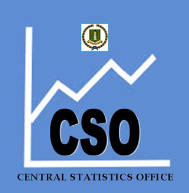                PREMIER’S OFFICE      GOVERNMENT OF THE VIRGIN ISLANDS             CONSUMER PRICE INDEX BULLETIN                               March 2017Rate of Inflation at a GlanceFor the month of March, the overall Consumer Price Index stood at 106.99, an increase of 1.4% in comparison to March 2016. This rise was due to increases in the annual average price of items in the following subgroups: Communication; Education; Miscellaneous Goods and Services; Clothing and Footwear; Recreation and Culture; Food and Beverage; Furniture and Household Equipment; Health Services; and Restaurant and Hotel Services. Annual ComparisonCommunication: The average price of communication goods and services rose by 9.3% mainly due to increases in the cost for cellular phone service (up 14.3%); home internet (up 5.6%); and cellular phones (up 5.1%).Miscellaneous Goods and Services: This index increased by 6.4%, driven by an increase in the cost of life insurance plans which increased significantly by 66.7%). Education: Education prices went up by 6.2% as the average cost for tuition for primary schools, tertiary education and secondary schools increased (14.3%, 12.4% and 10.8% respectively).Clothing and Footwear: Clothing and Footwear prices increased by 4.0% as a result of increases in the average price of clothing and footwear (up 2.9% and 2.2% respectively).Recreation and Culture: There was a 3.7% increase in this subgroup, attributed to rises in the average price of electronics (up 1.9%); computers and computer software (up 1.8%) and video and computer games (up 1.8%). Food and Beverages: Food and Beverage prices rose slightly  by 0.9% as the average price of alcoholic beverages (up 3.9%); nonalcoholic beverages (up 3.6%); other food products such as salt, ketchup, mayonnaise etc. (up 2.8%); sugar and confectionery (up 1.0%); and oils and fats (up 0.3%) increased. Meanwhile other subgroups under this category that usually register increases in prices showed declines; such as fruits (down 4.4%); bread and cereals (down 3.7%); dairy products (down 2.8%); vegetables (down 2.0%) and meat products (down 2.0%). Furniture and Household Equipment:  The price of furniture and household equipment increased by 0.7% as the average price of furniture rose slightly by 0.3%. 
Health Services: The price of health services rose by 0.7% mainly due to an increase in the price of pharmaceutical products (up 3.9%). Restaurant and Hotel Services: Restaurant and Hotel services registered an upward movement in its prices by 0.5% mainly due to an increase in the average price of accommodation (up 10.6%) and meals and snacks bought out (up 0.4%). Transportation: This price index recorded a decline of 2.1% mainly due to a reduction in the price of airfare (down 15.0%); motor cars and jeeps (down 0.7%); and items for vehicle maintenance (down 0.5%). Meanwhile fuel prices remained high with an increase of 18.1% in gasoline and 20.5% in diesel. Housing and Utilities: Housing and Utility prices decreased by 0.7% as a result of a reduction in the cost of materials for household maintenance by 9.6%.Monthly Comparison There was a slight increase of 0.2% in overall prices between February and March 2017. There were no significant changes recorded among subgroups except for Miscellaneous goods and services prices’ which rose by 6.4% due to an increase in the cost of life insurance plans.  See table for other minor changes.CONSUMER PRICE INDEX:  MONTHLY AND ANNUAL COMPARISONSMonthly Comparison There was a slight increase of 0.2% in overall prices between February and March 2017. There were no significant changes recorded among subgroups except for Miscellaneous goods and services prices’ which rose by 6.4% due to an increase in the cost of life insurance plans.  See table for other minor changes.CONSUMER PRICE INDEX:  MONTHLY AND ANNUAL COMPARISONSMonthly Comparison There was a slight increase of 0.2% in overall prices between February and March 2017. There were no significant changes recorded among subgroups except for Miscellaneous goods and services prices’ which rose by 6.4% due to an increase in the cost of life insurance plans.  See table for other minor changes.CONSUMER PRICE INDEX:  MONTHLY AND ANNUAL COMPARISONSMonthly Comparison There was a slight increase of 0.2% in overall prices between February and March 2017. There were no significant changes recorded among subgroups except for Miscellaneous goods and services prices’ which rose by 6.4% due to an increase in the cost of life insurance plans.  See table for other minor changes.CONSUMER PRICE INDEX:  MONTHLY AND ANNUAL COMPARISONSMonthly Comparison There was a slight increase of 0.2% in overall prices between February and March 2017. There were no significant changes recorded among subgroups except for Miscellaneous goods and services prices’ which rose by 6.4% due to an increase in the cost of life insurance plans.  See table for other minor changes.CONSUMER PRICE INDEX:  MONTHLY AND ANNUAL COMPARISONSMonthly Comparison There was a slight increase of 0.2% in overall prices between February and March 2017. There were no significant changes recorded among subgroups except for Miscellaneous goods and services prices’ which rose by 6.4% due to an increase in the cost of life insurance plans.  See table for other minor changes.CONSUMER PRICE INDEX:  MONTHLY AND ANNUAL COMPARISONSMonthly Comparison There was a slight increase of 0.2% in overall prices between February and March 2017. There were no significant changes recorded among subgroups except for Miscellaneous goods and services prices’ which rose by 6.4% due to an increase in the cost of life insurance plans.  See table for other minor changes.CONSUMER PRICE INDEX:  MONTHLY AND ANNUAL COMPARISONS              (January 2012=100)              (January 2012=100)              (January 2012=100)              (January 2012=100)              (January 2012=100)              (January 2012=100)              (January 2012=100)March FebruaryMonthlyMarch AnnualSubgroupsWeight20172017Comparison2016ComparisonFood & Non-Alcoholic Beverages 147107.57108.42-0.78109.05-1.36Alcoholic Beverages 14109.04108.710.30105.743.12Clothing & Footwear49112.99112.990.00108.703.95Housing & Utilities 298101.05101.11-0.06101.77-0.71Furniture & Household Equipment 39104.54105.30-0.72103.840.68Health Services 32128.93128.930.00128.060.68Transportation12896.3598.63-2.3198.37-2.05Communication 79121.94121.940.00111.549.32Recreation and Culture35123.69124.90-0.97119.343.65Education 26110.84110.840.00104.366.22Restaurant and Hotel Services 49103.32103.320.00102.790.52Miscellaneous Goods and Services 104111.15104.756.10104.506.37All Groups 1000106.99106.830.15105.511.40